Country of dispatchFINLANDISO CodeFICertificate number (No)Competent ministry of exporting countryMinistry of Agriculture and Forestry of FinlandCompetent ministry of exporting countryMinistry of Agriculture and Forestry of Finland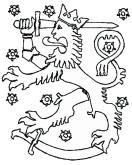 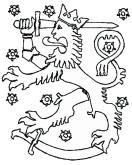 VETERINARY health certificatefor export of meat and meat products
from FinlandCompetent central authority of exporting countryFinnish Food AuthorityCompetent central authority of exporting countryFinnish Food AuthorityVETERINARY health certificatefor export of meat and meat products
from FinlandCompetent local authority issuing this certificateCompetent local authority issuing this certificateVETERINARY health certificatefor export of meat and meat products
from FinlandName, address, telephone and e-mail of the consignor/exporterName, address, telephone and e-mail of the consignor/exporterName, address, telephone and e-mail of the consignee/importerI Identification of goodsI Identification of goodsI Identification of goodsI.1 Meat of animal species (scientific name(s))I.1 Meat of animal species (scientific name(s))I.1 Meat of animal species (scientific name(s))I.2 Type and name of productsI.2 Type and name of productsI.2 Type and name of productsI.3 State or type of processingI.3 State or type of processingI.3 State or type of processingI.4 Type of packagingI.5 Veterinary health or identification marks on meat or packagesI.5 Veterinary health or identification marks on meat or packagesI.6 Number of packagesI.7 Gross weight (kg)I.8 Net weight (kg)I.9 Date(s) of processingI.10 Date(s) when frozenI.10 Date(s) when frozenI.11 Conditions for storage and transportI.11 Conditions for storage and transportI.11 Conditions for storage and transportI.12 Container number(s)I.13 Seal number(s)I.13 Seal number(s)Certificate number (No)Certificate number (No)II Origin of goodsII Origin of goodsII Origin of goodsII.1 Country of origin (of meat)II.1 Country of origin (of meat)II.2 ISO CodeII.3 Name, address and official approval number(s) of slaughterhouse(s)II.3 Name, address and official approval number(s) of slaughterhouse(s)II.3 Name, address and official approval number(s) of slaughterhouse(s)II.4 Name, address and official approval number(s) of cutting plant(s)II.4 Name, address and official approval number(s) of cutting plant(s)II.4 Name, address and official approval number(s) of cutting plant(s)II.5 Name, address and official approval number(s) of processing establishment(s)II.5 Name, address and official approval number(s) of processing establishment(s)II.5 Name, address and official approval number(s) of processing establishment(s)II.6 Name, address and official approval number(s) of separate store(s)II.6 Name, address and official approval number(s) of separate store(s)II.6 Name, address and official approval number(s) of separate store(s)II.7 Date of loadingII.8 Place of loadingII.8 Place of loadingII.9 Means of transportII.9 Means of transportII.9 Means of transportIII Destination of goodsIII Destination of goodsIII.1 Country of destinationIII.2 ISO Code'¨jkföIII.3 Place of destinationIII.3 Place of destinationCertificate number (No)IV AttestationIV AttestationI, the undersigned Official Veterinarian do hereby certify that:the meat and meat products described above were derived from animals born and raised in Finland or in another European Union Member State;the meat and meat products were derived from animals sent to slaughter from a region which according to the OIE Terrestrial Animal Health Code was free from the following diseases the certified animal species are susceptible to: Foot-and-mouth disease, Rinderpest, Peste des petits ruminants, Contagious bovine pleuropneumonia, Lumpy skin disease, Rift Valley fever, Sheep pox and Goat pox, African horse sickness, African swine fever, Classical swine fever, Highly pathogenic avian influenza and Newcastle disease;Finland is recognized as a country with negligible BSE risk according to the BSE Chapter of the OIE Terrestrial Animal Health Code;the meat and meat products were derived from animals that were at the time of slaughter in a good general state of health  and under no restrictions due to OIE-listed diseases transmissible via meat and affecting the animal species concerned;the meat and meat products were derived from animals that were slaughtered at an approved slaughterhouse in accordance with the European Union and Finnish legislation under the supervision of the competent authority of Finland. The animals were subjected to ante- and post-mortem inspection according to the conditions laid down in the relevant European Union and Finnish legislation and the meat was found to be sound and free from contagious diseases;the meat and meat products fulfil the European Union and Finnish legislation on official control for Trichinella;the meat and meat products were manufactured at (an) establishment(s) and stored at (a) store(s) that have been approved and that are under the supervision of the competent authority of Finland;the meat and meat products were handled, produced, packed and stored under sanitary conditions in accordance with the European Union and Finnish legislation on public health requirements;the meat and meat products were at the time of loading in perfect condition and unconditionally fit for human consumption;Finland implements an official testing program for harmful organisms, veterinary drug residues and other toxic substances. The results of the tests meet European Union performance standards and have not provided any evidence as to the presence of chemical/drug residues or toxic substances or harmful organisms in this consignment which could be harmful to human health; andradioactivity and hormone residue levels of the meat and meat products are below the maximum limits regulated in the European Union and Finnish legislation. The use of hormones as growth promoters is banned in Finland.I, the undersigned Official Veterinarian do hereby certify that:the meat and meat products described above were derived from animals born and raised in Finland or in another European Union Member State;the meat and meat products were derived from animals sent to slaughter from a region which according to the OIE Terrestrial Animal Health Code was free from the following diseases the certified animal species are susceptible to: Foot-and-mouth disease, Rinderpest, Peste des petits ruminants, Contagious bovine pleuropneumonia, Lumpy skin disease, Rift Valley fever, Sheep pox and Goat pox, African horse sickness, African swine fever, Classical swine fever, Highly pathogenic avian influenza and Newcastle disease;Finland is recognized as a country with negligible BSE risk according to the BSE Chapter of the OIE Terrestrial Animal Health Code;the meat and meat products were derived from animals that were at the time of slaughter in a good general state of health  and under no restrictions due to OIE-listed diseases transmissible via meat and affecting the animal species concerned;the meat and meat products were derived from animals that were slaughtered at an approved slaughterhouse in accordance with the European Union and Finnish legislation under the supervision of the competent authority of Finland. The animals were subjected to ante- and post-mortem inspection according to the conditions laid down in the relevant European Union and Finnish legislation and the meat was found to be sound and free from contagious diseases;the meat and meat products fulfil the European Union and Finnish legislation on official control for Trichinella;the meat and meat products were manufactured at (an) establishment(s) and stored at (a) store(s) that have been approved and that are under the supervision of the competent authority of Finland;the meat and meat products were handled, produced, packed and stored under sanitary conditions in accordance with the European Union and Finnish legislation on public health requirements;the meat and meat products were at the time of loading in perfect condition and unconditionally fit for human consumption;Finland implements an official testing program for harmful organisms, veterinary drug residues and other toxic substances. The results of the tests meet European Union performance standards and have not provided any evidence as to the presence of chemical/drug residues or toxic substances or harmful organisms in this consignment which could be harmful to human health; andradioactivity and hormone residue levels of the meat and meat products are below the maximum limits regulated in the European Union and Finnish legislation. The use of hormones as growth promoters is banned in Finland.Done at (place) Date  Official stamp (1) Official stamp (1) Signature of the official veterinarian (1)Signature of the official veterinarian (1)Signature of the official veterinarian (1)Signature of the official veterinarian (1)Official stamp (1) Official stamp (1) Name clarification and official position in capital lettersName clarification and official position in capital lettersName clarification and official position in capital lettersName clarification and official position in capital lettersOfficial stamp (1) (1)  Signature and stamp must be in a different colour to that of the printed certificate(1)  Signature and stamp must be in a different colour to that of the printed certificate(1)  Signature and stamp must be in a different colour to that of the printed certificate(1)  Signature and stamp must be in a different colour to that of the printed certificate(1)  Signature and stamp must be in a different colour to that of the printed certificate(1)  Signature and stamp must be in a different colour to that of the printed certificate